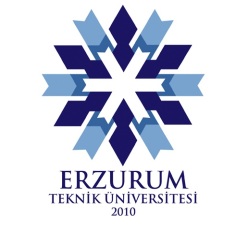 ERZURUM TEKNİK ÜNİVERSİTESİİKTİSADİ VE İDARİ BİLİMLER FAKÜLTESİ………………………..BÖLÜM BAŞKANLIĞINAPandemi Dönemi Staj Ödevi Başvuru Dilekçesi		Yaz okulunda alabileceğim maksimum 20 AKTS ders ile birlikte (Varsa Mezuniyet Tek Ders Sınavına girme durum da dikkate alındığında) mezun durumunda olduğumdan Stajımı ödev olarak yapmayı talep ediyorum.	      Bilgilerinizi ve gereğini arz ederim.                    			 ... /…/202...    EKLER:							                           Danışman Onayı		TranskriptKİMLİK BİLGİLERİ (Tüm alanları doldurunuz)KİMLİK BİLGİLERİ (Tüm alanları doldurunuz)Adı ve SoyadıÖğrenci NoTelefonAdrese-posta